Seeding Information for Private Land Owners Affected by Southeastern Arizona Fires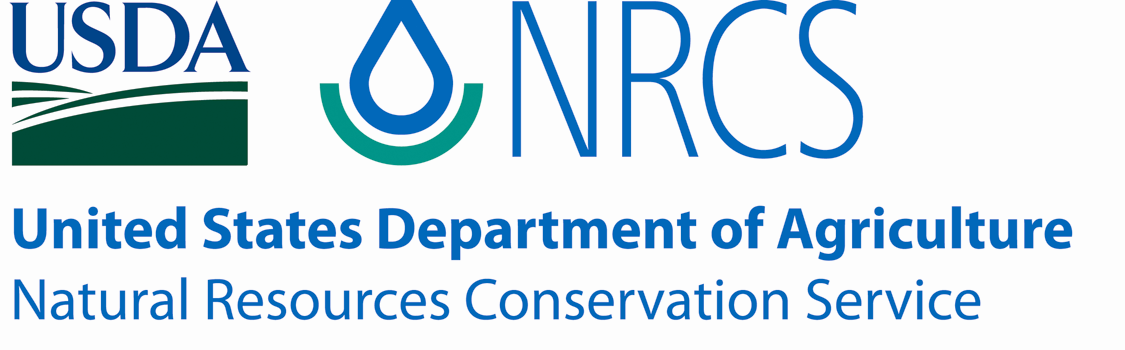 The following is a list of potential species that can be used to revegetate burned areas on private lands. The QUICK COVER table is comprised of non-native annual cereal grains.  Quick covers can be used alone or as “nurse crops” if you choose to plant native cover species.  Seeding rates are for 'broadcast seeding' and are assuming a 100% pure live seed (PLS) rate.  Pure live seed (PLS) is based on percent purity and percent germination.  PLS = % purity X % germination. Always ask for weed free seed.The above species were selected from NRCS ecological site descriptions based on NRCS knowledge of price, availability, and species occurrence.  However, there are many other species that could be used in these vegetation types.  Contact vendors on this list for availability of other species.Developing a seed mix: 1- We suggest you select 2 to 3 of the above species based on your budget.2-Select the species you wish to use and divide the seeding rate of each species by the number of species selected.  This will give you the number of pounds of each species to use in your mix.3- Adjust the pounds of seed by the PLS of the seed.  If your purchased seed is 80% PLS then divide your seeding rate by the 80%.  See example below.ExampleUSDA NRCS ArizonaJune 2011Partial list of Seed Vendors in ArizonaFertizona, Casa Grande, Arizona, 1-520-836-7477
(cereal grains)Arizona Grain/Valley Seed, Casa Grande, Arizona, 1-520-836-8713
(cereal grains)Armenta Seed Company, Gilbert, Arizona, 1-480-855-1917
(Arizona fescue, blue cottontop, blue grama, cane beardgrass, curly mesquite, green sprangletop, little bluestem, Rothrock grama, sand dropseed, sideoats grama, slender wheatgrass, purple threeawn)Seeds West, Yuma, Arizona, 1-928-783-2050
(blue grama, green sprangletop, little bluestem, plains bristlegrass, sand dropseed, sideoats grama, slender wheatgrass)Partial list of Out-of-State Seed VendorsBamert Seed Company, Muleshoe, Texas, 1-806-272-5506
(blue grama, green sprangletop, little bluestem, plains bristlegrass, sideoats grama, sand dropseed)Comstock Seed, Gardenerville, Nevada, 1-775-265-0090
(blue grama, sand dropseed, sideoats grama)Curtis and Curtis, Clovis, New Mexico, 1-575-762-4759
(Arizona fescue, blue grama, curly mesquite, green sprangletop, little bluestem, plains bristlegrass, sand dropseed, sideoats grama, slender wheatgrass)Granite Seed and Erosion Control Company, Lehi, Utah, 1-801-768-4422
(blue grama, little bluestem, plains bristlegrass, Rothrock grama, sand dropseed, sideoats grama, slender wheatgrass)Pawnee Buttes Seed, Inc., Greeley, Colorado 1-800-782-5947
(Arizona fescue, blue grama, green sprangletop, little bluestem, plains bristlegrass, sand dropseed, sideoats grama, slender wheatgrass)S & S Seeds, Carpinteria, CA, 1-805-684-0436
(blue grama, little bluestem, sand dropseed, sideoats grama, slender wheatgrass)Sharp Brothers Seed Company, Greeley, CO, 1-800-421-4234
(Arizona fescue, blue grama, little bluestem, sand dropseed, sideoats grama, slender wheatgrass)Southwest Seed, Dolores, CO, 1-970-565-8722
(Arizona fescue, blue grama, green sprangletop, little bluestem, sand dropseed, sideoats grama, slender wheatgrass)Stevenson Intermountain Seed, Inc., Ephraim, Utah, 1-435-283-6639
(Arizona fescue, blue grama, little bluestem, plains bristlegrass, sand dropseed, sideoats grama, slender wheatgrass)Stover Seed Company, Los Angeles, California, 1-800-621-0315
(Arizona fescue, blue grama, sand dropseed, sideoats grama, slender wheatgrass)Turner Seed Company, Breckenridge, Texas, 1-800-722-8616
(blue grama, little bluestem, plains bristlegrass, sand dropseed, sideoats grama, slender wheatgrass)This list is not complete and does not constitute a guarantee of reliability or quality of product.  The Natural Resources Conservation Service (NRCS) does not endorse any supplier and no discrimination is intended by omission.Additional information can be obtained from your local Natural Resources Conservation Service, Douglas Field Office at (520) 364-2001 or Willcox Field Office at (520) 384-2299 for the Horseshoe 2 fire, Tucson Field Office at (520) 887-8520 for the Murphy Fire, or visit the Arizona NRCS website at http://www.az.nrcs.usda.gov.The U.S. Department of Agriculture (USDA) prohibits discrimination in all of its programs and activities on the basis of race, color, national origin, age, disability, and where applicable, sex, marital status, familial status, parental status, religion, sexual orientation, political beliefs, genetic information, reprisal, or because all or part of an individual's income is derived from any public assistance program.  (Not all prohibited bases apply to all programs.)  Persons with disabilities who require alternative means for communication of program information (Braille, large print, audiotape, etc.) should contact USDA's TARGET Center at (202) 720-2600 (voice and TDD).USDA NRCS ArizonaJune 2011QUICK COVERQUICK COVERSpecies/NameRate (bulk pounds/acre)Cereal Grains (wheat, barley, or oats)60 to 90 OR 10 to 20 lbs as ‘nurse crop’NATIVE COVERFor Oak Savannah type (4500’ – 5800’ elevation)NATIVE COVERFor Oak Savannah type (4500’ – 5800’ elevation)Species/NameRate (PLS lbs/acre)Sideoats Grama12Plains Bristlegrass6Green Sprangletop3Sand Dropseed0.3NATIVE COVERFor Grasslands type (4000’- 5500’ elevation)NATIVE COVERFor Grasslands type (4000’- 5500’ elevation)Species/NameRate (PLS lbs/acre)Blue Grama2Sideoats Grama12Green Sprangletop3Plains Bristlegrass6Species Seeding rate (100% PLS)# of species chosenSeeding rate PLS of purchased seedSeeding rate adjusted for PLS Sideoats grama12312/3 = 480%4/0.80 = 5Sand dropseed0.330.3/3 = 0.175%0.1/0.75 = 0.13Plains bristlegrass636/3 = 245%2/0.45 = 4.5TOTAL SEED NEEDEDTOTAL SEED NEEDED9.63 PLS lbs/acre